ŞEHİT RECEP DEMİR SECONDARY SCHOOL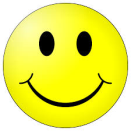 6. GRADES FIRST WRITTEN EXAMA. Saatleri yazın.        What time is it?     10p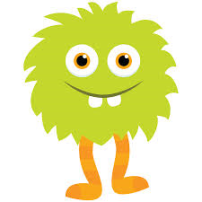 B. Öznelere bakarak doğru olan şıkkı yuvarlak içine alın ve cümleleri Türkçe'ye çevirin. 12p		1. Beril  do / does her homework everyday.        --> 2. I   do / does   my homework in the afternoons. -->3. Ceren   get up / gets up    at 7:30.                     --> 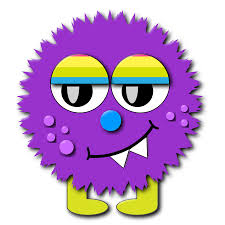 4. Rüveyda  have  / has  breakfast every morning.-->5. She  sleep/ sleeps at 10:00.                               -->6. I   brush / brushes   my teeth at 8 o'clock.      -->C. Zaman ifadelerinin Türkçelerini yazın. 10p1) In the morning:                                     5) After school:                                          9) Never:2) Often:                                                   6) Sometimes: 	    10) On Sunday:3) Every morning:                                    7) On weekdays:	 4) Everyday:                                             8) At the weekend:                            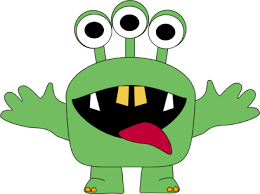 D. Soru kelimelerinin Türkçelerini yazın. 6pA) How often:                           B) Who:                                    C) When:                   D) Where:                                 E) What time:                            F) Why:                             	 E. Sorularla cevapları eşleştirin. 5pF. There is   veya  There are   ile doldurun. 6pG) Cümleleri Geniş Zamana göre tamamlayın. H) Yiyecek ve içecekleri Türkçeleriyle eşleştirin 13pI) Günlük aktivitelerin Türkçelerini yazın ve resimlerdeki cümleleri tamamlayın. 30p                   Arkadaşlarla takılmak 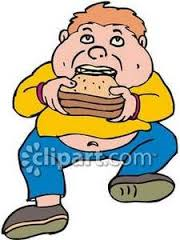 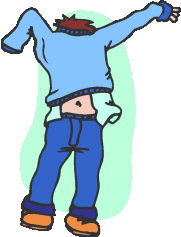 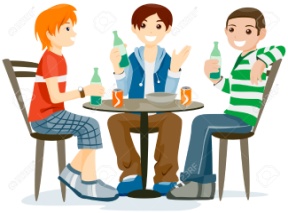 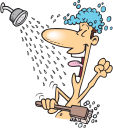 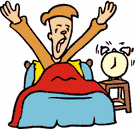 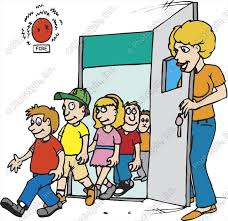 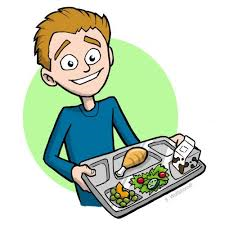 Okula gitmek                    Dersler başlar 	Eve gelmek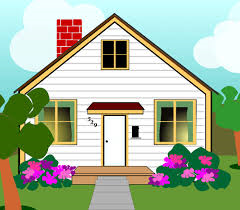 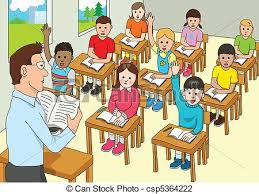 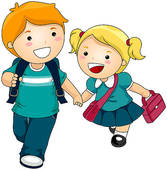 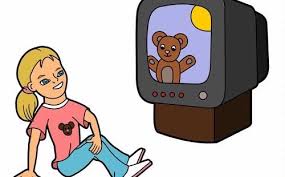 	    Dinlenmek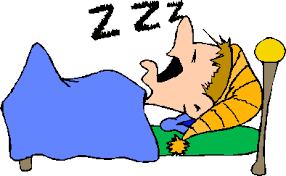 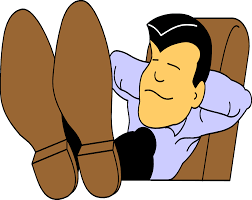 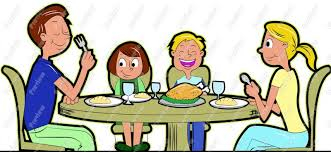 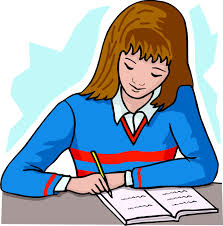 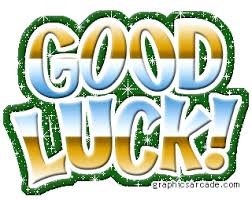                                                                                                                               Prepared by  Sinan Uzuner11:30=	8:45= It's quarter to nine.8:00=	6:55=2:15=9:20=1)What do you do after school?A) Once a week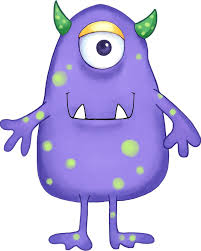 2)How often do you play soccer?B) at 3:303)What time do you get home?C) I go online 4)When do you attend English courses?D) It's a small cake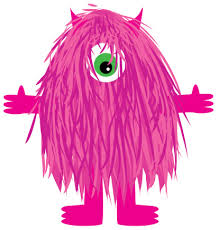 5)What does 'muffin' mean?E) On Wednesdays1)_______________ five oranges2) _______________ a few eggs3) _______________ some milk4) _______________ an orange5) _______________ a little butter6) _______________ two eggs1) Ömer ____________ (go) to school at 8:105) He ________ (play) soccer after school2) I  ____________ (come) home at 3:306) She  ____________ (like) cheese and olives3) I  _________ (watch ) TV in the evenings7) My mother never  ____________ (read) newspaper4) Şevval _________ (watch ) TV in the evenings8) You always ____________ (  eat  ) bagels 1) cereal a) sosis2) honey  b) bal3) sausagec) mısır gevreği4) butterd) elma5) applee) tereyağı6) olivef) zeytin7) jamg) reçel1) pancake Aa) pankek2) muffinb) böğürtlen3) teac) simit4) bageld) muz5) cucumbere)  çay6) blackberry f)  salatalık7) bananag)  mini kekHave a rest DGo to schoolLessons finishD Have a snackHave a showerGet dressedDo my homeworkget homeHave lunchHang around with friendsWatch TVGo to bedLessons startHave dinnerGet up I ....................................... at 7 o'clockI ....................................... ....................... after schoolI ...................................................... on Sundays. I ................................................... after schoolI ............................................. after breakfast I ............................................. at 8:30............................................ .............................. at 9:00I .................................................... in the canteen at 12:30 ................................................... .. ................................ at 3:45Then I ...................................... ................................ at 4:10I ............................................. After school I .......................................... in the eveningWe .................................................... in the eveningI ................................................... after dinner Then I ...................................... and sleep  at 4:10